     
Los Chichos
Mami

(Cejilla en el Traste 2º)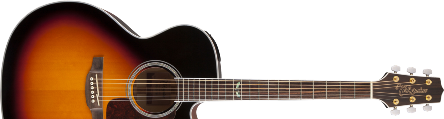 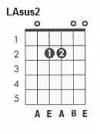 Intro:   LAm  FA  LAm  DO     REm  LAm  FA  MI      LAm      Oh mamiEstrofa 1:             LAsus2           LAm   tu me has dado la vida que tengo                            SOL    pero siempre fui malo contigo                         FA   tu me diste a mi todo bueno                              MI   pero yo para ti fui un mal hijoEstrofa 2:            LAm       LAsus2     LAm   me marche de mi casa ahora vuelvo                               SOL   y te encuentro con muy poca vida                           FA   no te vayas no me dejes solo                              MI MI7    que yo quiero curarte tu heridaEstribillo:                LAm   no no no, mami                  SOL        FA    no me dejes solo, no mami,              MI MI7        LAm   no puedo vivir, no no no mami   Intro:   LAm  FA  LAm  DO     REm  LAm  FA  MI      LAm      Oh mamiEstrofa 3:       LAsus2               LAm   un amor que no supo entenderme                                SOL      me arrastro y me alejó de tu vida                            FA      y después de vivir mi fracaso                           MI      comprendí que conmigo sufríasEstrofa 4:             LAm  LAsus2        LAm   he intentado volar como un ave                        SOL   porque no conocía la vida                            FA      yo también he sufrido bastante                          MI MI7       el amor se llevó mi alegríaEstribillo: (x2)             LAm   no no no, mami                  SOL        FA    no me dejes solo, no mami,              MI MI7     LAm   no puedo vivir, no no no Fin:   LAm  FA  LAm  DO     REm  LAm  FA  MI      LAm      Oh mami